Form No:MY-FR-0003 Yayın Tarihi:03.05.2018 Değ.No:0 Değ.Tarihi:- 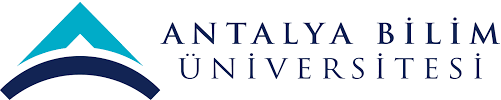 MESLEK YÜKSEKOKULU TOPLANTI KATILIM FORMU TOPLANTI TARİHİ:TOPLANTININ ADI: TOPLANTIYI OLUŞTURAN: SIRANO / ITEM NOADI SOYADI / NAME-LAST NAMEİMZA / SIGNATURE123456789101112131415161718192021222324